Chip back potential is the level which bulk silicon is maintained by on-chip connection, or it is the level to which the chip back must be connected when specifically stated below. If no potential is given the chip back should be isolated.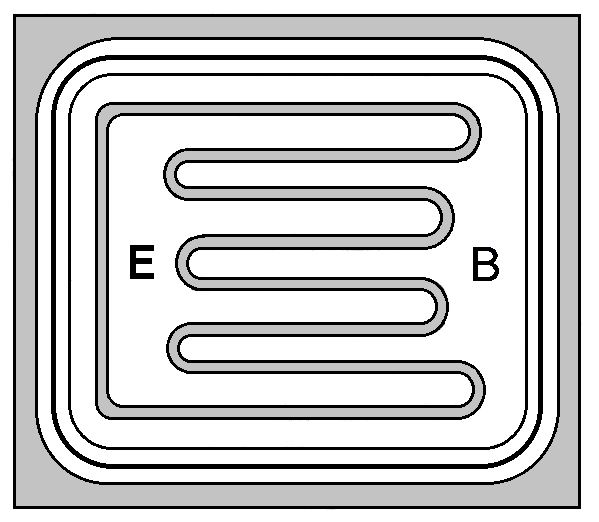 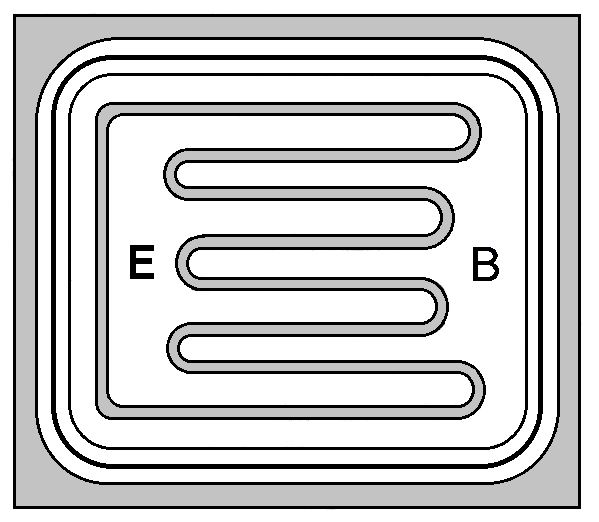 Top Material: SiBackside Material: CrNiAgBond Pad Size:  .004” min.Backside Potential: CollectorMask Ref: CP611APPROVED BY: DK 			DIE SIZE .080” X .099” 	                DATE:  5/12/16 MFG: CENTRAL SEMI	                         THICKNESS .012”                                    P/N: TIP42CDG 10.1.2Rev B, 7/19/02